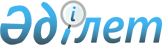 О признании утратившими силу некоторых решений маслихата Мамлютского района Северо-Казахстанской областиРешение маслихата Мамлютского района Северо-Казахстанской области от 26 марта 2018 года № 26/4. Зарегистрировано Департаментом юстиции Северо-Казахстанской области 11 апреля 2018 года № 4644
      В соответствии со статьей 27 Закона Республики Казахстан от 6 апреля 2016 года "О правовых актах", маслихат Мамлютского района Северо-Казахстанской области РЕШИЛ:
      1. Признать утратившими силу некоторые решения маслихата Мамлютского района Северо-Казахстанской области согласно приложению к настоящему решению.
      2. Настоящее решение вводится в действие по истечении десяти календарных дней после дня его первого официального опубликования. Перечень утративших силу некоторых решений маслихата Мамлютского района Северо-Казахстанской области
      1. Решение маслихата Мамлютского района Северо-Казахстанской области "О ставках налогов и отдельных видов платежей" от 14 марта 2009 года № 13/3 (зарегистрировано в Реестре государственной регистрации нормативных правовых актов под № 13-10-81, опубликовано 8 мая 2009 года в районных газетах "Солтүстік жұлдызы" № 20, "Знамя труда" № 20).
      2. Решение маслихата Мамлютского района Северо-Казахстанской области "О внесении изменений в решение районного маслихата от 14 марта 2009 года № 13/3 "О ставках налогов и отдельных видов платежей" от 5 мая 2010 года № 23/7 (зарегистрировано в Реестре государственной регистрации нормативных правовых актов под № 13-10-112, опубликовано 14 мая 2010 года в районных газетах "Солтүстік жұлдызы" № 21, "Знамя труда" № 21).
      3. Решение маслихата Мамлютского района Северо-Казахстанской области "О внесении изменений в решение районного маслихата от 14 марта 2009 года № 13/3 "О ставках налогов и отдельных видов платежей" от 22 декабря 2011 года № 40/2 (зарегистрировано в Реестре государственной регистрации нормативных правовых актов под № 13-10-150, опубликовано 10 февраля 2012 года в районных газетах "Солтүстік жұлдызы" № 6, "Знамя труда" № 7).
      4. Решение маслихата Мамлютского района Северо-Казахстанской области "О внесении изменений и дополнений в решение Мамлютского районного маслихата от 14 марта 2009 года № 13/3 "О ставках налогов и отдельных видов платежей" от 6 августа 2012 года № 5/4 (зарегистрировано в Реестре государственной регистрации нормативных правовых актов под № 1874, опубликовано 5 октября 2012 года в районных газетах "Солтүстік жұлдызы" № 38, "Знамя труда" № 41).
					© 2012. РГП на ПХВ «Институт законодательства и правовой информации Республики Казахстан» Министерства юстиции Республики Казахстан
				
      Председатель

      сессии маслихата

      Мамлютского района

      Северо-Казахстанской области

К.Касенов

      Секретарь маслихата

      Мамлютского района

      Северо-Казахстанской области

Р. Нурмуканова
Приложение к решению маслихата Мамлютского района Северо-Казахстанской области от 26 марта 2018 года № 26/4